Lesson 3: The Phases of the Moon:Go to https://www.schoolsobservatory.org/learn/astro/esm/moon/moonphaseHover over the calendar days listed in the table and shade in the shape of the Moon seenWatch this clip to find the names of the phases: https://www.rmg.co.uk/discover/explore/names-full-moons-throughout-yearA complete cycle of lunar phases takes _______ daysCalendar DayShape seen from EarthName of this phase1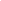 5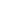 10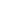 15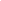 20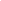 25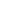 